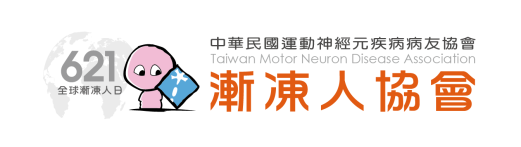 109年南區照顧者工作坊親愛的會員與家屬好:「照顧者工作坊」是本協會常態性舉辦的活動，盼透過課程辦理，協助病友及家屬了解隨疾病而 來的問題與調適方式，提升病友及家屬的生活品質。《病人自主權利法》是首部以病人為主體的法案，每一個人對自己的疾病，都有知情、選擇、接受或拒絕醫療的權利，在108年1月6日施行的病人自主權利法上路之後，您對於病人自主權利法的內涵與服務有實際瞭解了嗎? 相信大家可能會有種種的疑惑。本次工作坊特邀高雄榮民總醫院《家醫部安寧緩和醫學科》薛光傑 主任為大家介紹有關病人自主權利法內涵，以尊重病人醫療自主，保障病人善終權益，從認識法案、預立醫療決定書到如何啟動預立醫療決定過程，讓大家能清楚瞭解，誠摯的邀請您一同與會。活動時間：民國109年 07月 11日(六)上午10：00～12:00。活動地點：南區多元服務中心(高雄市苓雅區中正二路56巷33弄8號1樓)活動對象：本會病友與家屬、社會大眾四、主辦單位：中華民國運動神經元疾病病友協會五、報名方式：(一)報名方式：敬請於 109年 06 月 19日( 五 )前報名   以傳真、E-mail或郵寄等方式報名者,請來電向蕭吟珊 社工確認報名成功。    (二)報名專線：07-2228169#23     傳真：07-2228110 （傳真後請來電確認）         E-mail：rmoon114@mnda.org.tw六、交通資訊 A.搭捷：運於橘線文化中心站下車、搭電梯(近3號出口處)出口後，步行 5分鐘，         即可到達中心位址。 B.自行開車，因周邊停車不便，車位有限。建議運用復康巴士、無障礙計程車及大眾運輸工具七、活動內容：109年南區照顧者工作坊　報名回函主題: 漸凍病友生命尊嚴-認識病人自主權利法運用       活動時間：民國109年 07月 11日(六)上午10：00～12:00時間內容講師09：40～10：00報到10：00～10：10引言理事長致詞10：10～11：30漸凍病友生命尊嚴-認識病人自主權利法運用高雄榮民總醫院家醫部安寧緩和醫學科薛光傑 主任11：30～12：00問與答-解惑釋疑薛光傑主任/安寧居家團隊12：00～13：00午餐約會/賦歸午餐約會/賦歸報名者餐點聯絡人手機姓名：____________ □病友 □家屬/照顧者□其他________□使用呼吸器(bi-pap)  □有氣切   □有使用咳痰機□ 葷食□ 素食  □ 軟食姓名：____________ □病友 □家屬/照顧者□其他________ □使用呼吸器(bi-pap)  □有氣切   □有使用咳痰機□ 葷食□ 素食□ 軟食姓名：____________ □病友 □家屬/照顧者□其他________□使用呼吸器(bi-pap)  □有氣切   □有使用咳痰機□ 葷食□ 素食□ 軟食